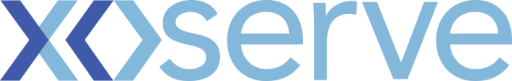 Dear Customer, Please find below a pre-meeting brief ahead of the Change Management Committee 8th September 2021. This brief focuses on required approvals and recommendations that the committee will be asked to undertake. For a full view of the agenda, meeting content and attendees, please visit the Joint Office of Gas Transporters dedicated webpage:08 September 2021 DSC Change Management Committee | Joint Office of Gas Transporters (gasgovernance.co.uk)If you have any queries regarding these key messages please get in touch via uklink@xoserve.com or James Rigby 07739689512Kind RegardsJames Rigby - Customer Change Manager -james.rigby@xoserve.com | 07739689512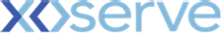 Address: Xoserve Limited, Lansdowne Gate, 65 New Road, Solihull, B91 3DLCompany Website: http://www.xoserve.comWho has this communication been sent to? Organisations listed on the Joint Office of Gas Transporters distribution list3 – Budget Movement & Change PipelineCommittee members will be presented with a view of the current financial year’s budget (21/22) The change pipeline summarises / details where each change currently resides4 - CaptureNew Changes Change UpdateXRN5235 Request for access to SOQ data & capacity figures which influence transportation charges - Committee members will be asked to decide if there is still sufficient interest from other DSC customers to progress XRN 5235 as a DSC change Change Proposals – Post Solution Review for ApprovalDNO & Shippers will be asked to vote on the solution option for XRN4900 - Biomethane Sites with Reduced Propane InjectionShippers will be asked to vote on the solution option for XRN4978 - Notification of Rolling AQ valueDNO & Shippers will be asked to vote on the solution option for XRN5186 - Modification 0701 Aligning Capacity booking under the UNC and arrangements set out in relevant NExAsDNO, NTS & Shippers will be asked to vote on the solution option for XRN5231 - Provision of a FWACV Service5 – Design and Delivery Design Change PacksThe Change committee will be presented with the representations for the Change Pack XRN5379 - Mod0710 - Class 1 read service - Procurement Exercise for information only.NTS & Shippers will be asked to vote on the Detailed Design for the CSSC Programme - Gemini Monthly File Timing ChangeChange Documents for ApprovalDNOs will be asked to vote on the BER for XRN5183 Access to Daily Biomethane InjectionsMinor Release for ApprovalThe Change committee will be asked to approve the scope for Minor Release Drop 11.  There are 2 changes propped for the release:XRN4989b Online end to End Credit Interest process XRN4978 Notification of Rolling AQ value (following transfer of ownership between M-5 and M)Other updates / discussion During the meeting Xoserve will update the committee on:June 21 and November 21 major releasesMinor Release Drop 10GeminiCSSC Programme Dashboard CMS Rebuild